Latin – 5/6GT“Infelix Dido, longumque bibebat amorem”Amour et fides dans l’antiquité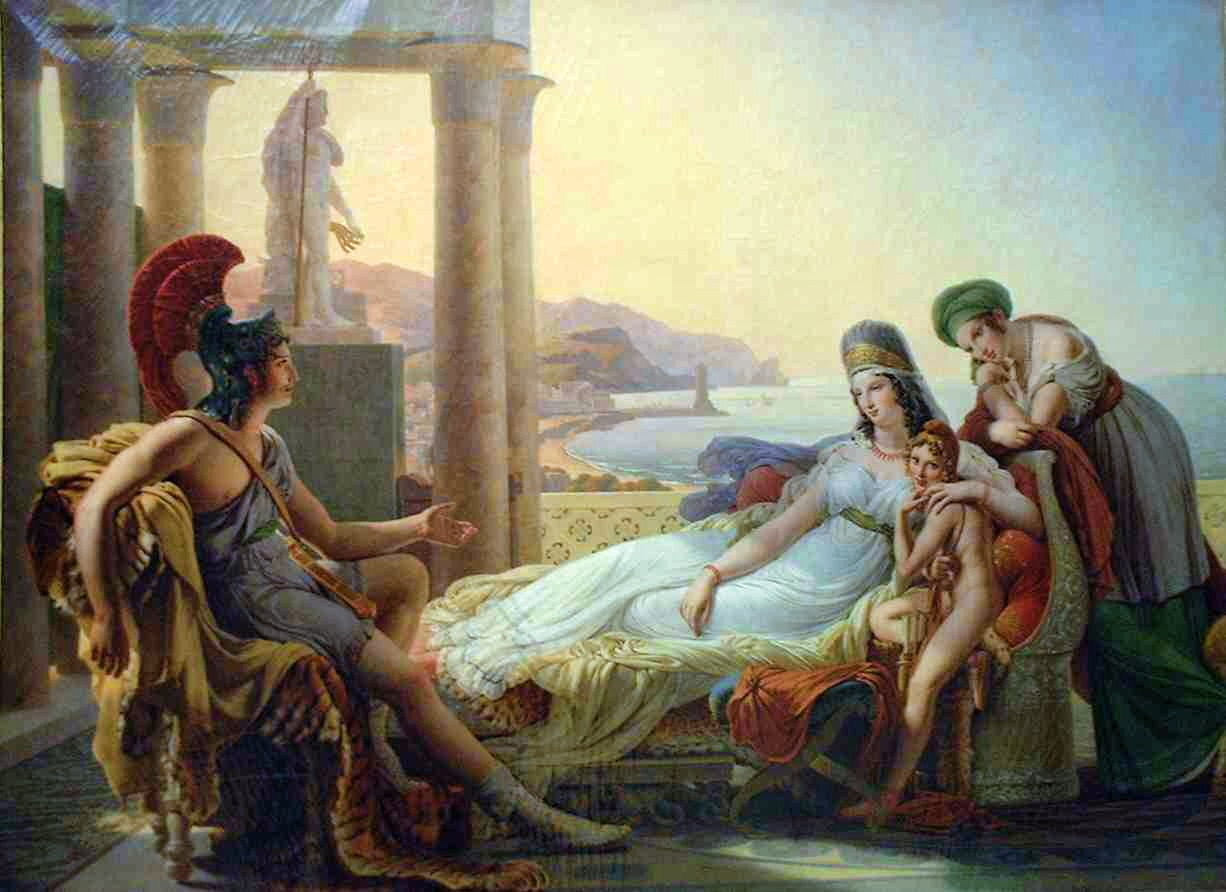 Institut Notre-Dame de Fleurus – P. Marzolla Objectifs de la séquence Découvrir une des œuvres primordiales de la littérature latine (Virgile, Enéide)Découvrir l’histoire d’amour d’Enée et Didon Lire la poésie latine (et plus particulièrement l’hexamètre dactylique) avec expressionSaisir le concept de fides dans le cadre de la relation amoureuse et au-delàDécouvrir la poésie élégiaque à travers des extraits d’Ovide, Tibulle et ProperceEtablir une synthèse personnelle sur l’expression de l’amour à travers les siècles à partir des textes vus en classe et de documents littéraires ou nonDans cette première séquence de l’année, nous allons d’abord nous pencher sur une des plus célèbres histoires d’amour antiques : celle de Didon et Enée. Elle fut contée par Virgile, poète illustre de l’ère augustéenne. La vie de Virgile Publius Vergilius Maro naquit le 15 octobre 70 avant J.-C. à Andes, un village proche de Mantoue. Il fit de solides études en littératures grecque et latine, en rhétorique et en philosophie, notamment à Crémone, Milan, Rome et Naples. Protégé par Caius Mécène, et libre de tout problème financier, il put se consacrer complètement à la littérature. Parmi ses proches se trouvaient Mécène, Octave (le futur empereur Auguste) ou encore Horace. En 19 avant J.-C., Virgile entreprend un voyage en Grèce et en Asie avec l’intention de travailler sur son chef d’œuvre presque achevé, l’Enéide. A Athènes, il rencontra Auguste et revint avec lui en Italie ; il mourut peu après son arrivée à Brindes. Agonisant, il avait demandé à ce que l’Enéide, inachevée, donc imparfaite, soit détruite mais Auguste n’y consentit pas et décida de faire publier cette œuvre. Les œuvres de Virgile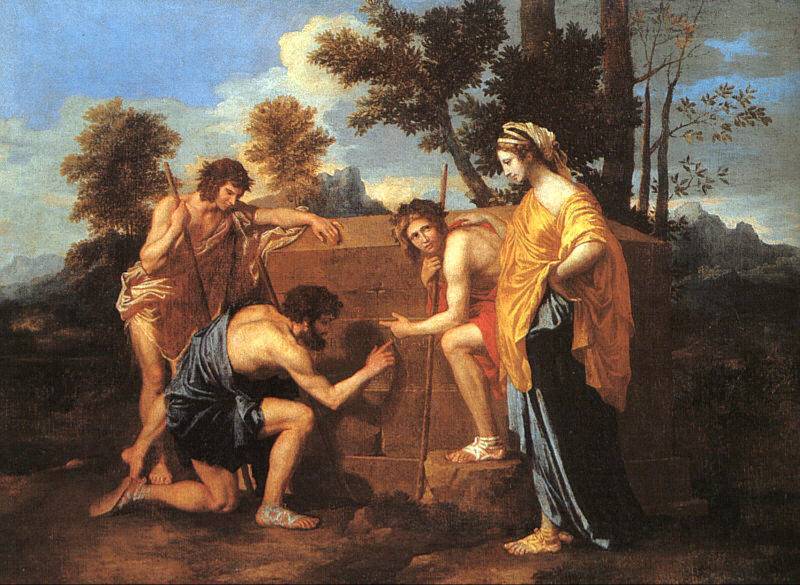 Les BucoliquesEn 37 avant J.-C., Virgile acheva la première de ses œuvres majeures, les Bucoliques. Ces poèmes pastoraux étaient construits sur le modèle des Idylles de Théocrite.Virgile conserva tous les traits pastoraux que comportait l’œuvre de son prédécesseur (chants des bergers par exemple). Néanmoins, il s’agit d’une œuvre originale, empreinte d’un fort caractère national. Virgile y évoque des personnages et des événements réels qu’il dissimule par l’allégorie. Les GéorgiquesCe poème, écrit entre 36 et 29 avant J.-C., est composé de quatre chants. C’est une composition d’une extrême virtuosité poétique, célébrant la vie de ceux qui travaillent la terre et constituant un appel au retour à la vie paysanne traditionnelle en Italie. D’autres thèmes concluent les chants : la guerre, la paix, la mort et la résurrection. La publication de cette œuvre fait de Virgile le plus grand poète de l’époque. L’ÉnéideLes onze dernières de la vie du poète sont consacrées à cette épopée colossale. Comptant douze chants et environ 10000 vers, cette œuvre raconte les sept années d’errance du héros troyen Enée, depuis la chute de Troie jusqu’à sa victoire militaire en Italie. Virgile cherche à dépeindre les origines d’une Rome idéale et, dans une certaine mesure, à retracer les événements réels de l’histoire romaine. Les influences de Virgile dans cette œuvre sont clairement les épopées grecques (l’Iliade et l’Odyssée). Dans cette partie du cours, nous allons étudier des extraits du quatrième livre, que nous pourrions appeler le Roman de Didon et Enée, tellement il est centré sur les passions des deux personnages. Les dieux s’en mêlent bien sûr… 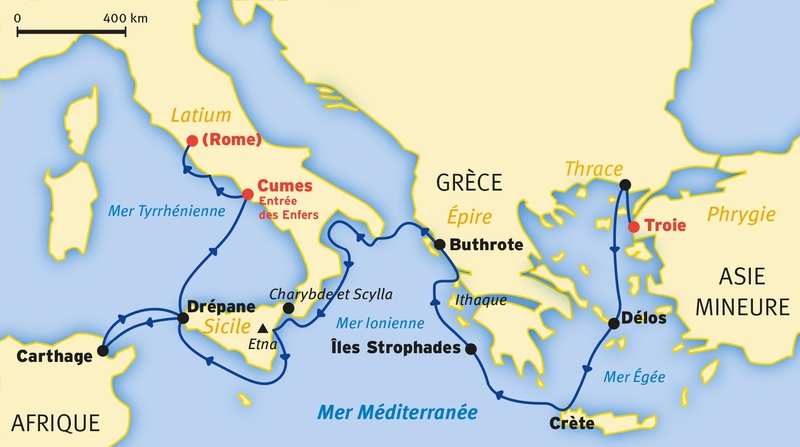 Tracé du voyage d’Enée et ses compagnonsAvant de commencer, établissons ensemble ce qui nous paraît faire partir de ce grand mot…AmourIntroduction Au premier chant de l’Enéide (I, 657-694), Enée est recueilli par la reine Didon sur les côtes de Carthage. C’est à ce moment que les divinités vont intervenir dans le but de protéger Enée…« Mais en son cœur, Cythérée imagine de nouveaux artifices, de nouveaux plans : Cupidon, changeant de visage et de traits, prendra la place du doux Ascagne ; par ses présents, il embrasera la reine affolée et mettra le feu à la moëlle de ses os. Vénus redoute en effet la maison perfide des Tyriens au double langage ; l’âpre Junon la tourmente et, avec la nuit revient son angoisse. Dès lors, elle abord Amour ailé en ces termes : « Mon fils, toi ma force, ma toute puissance, mon enfant, toi, le seul à mépriser les traits typhéens du Père suprême, je viens à toi, et j’invoque en suppliante ta divine puissance. Tu sais comment Enée, ton frère, fut ballotté par les mers, rejeté de rivage en rivage par la haine de l’implacable Junon ; tu sais tout cela et tu as souvent partagé ma peine. En ce moment, Didon la Phénicienne le retient et le retarde par des paroles enjôleuses ; et j’ai peur, ignorant où mènera l’hospitalité de Junon : elle ne cèdera pas à un moment si crucial. C’est pourquoi je médite de prendre les devants par la ruse d’embraser la reine, pour qu’aucune divinité ne la change mais qu’un grand amour l’attache comme moi, à Enée. Comment pourrais-tu faire cela ? Ecoute donc mon plan. A l’appel de son père chéri, le jeune prince, mon principal souci, se prépare à gagner la ville sidonienne, porteur de présents qui ont échappé à la mer et aux flammes de Troie ; je l’endormirai d’un sommeil profond et irai le cacher en un enclos sacré en haut de Cythère ou de l’Idalie ; ainsi, il ne pourra connaître notre ruse ni s’interposer. Toi, prends son apparence pour une nuit seulement, abuse-le, et, enfant, adopte les traits de l’enfant que tu connais bien. Ainsi, lorsque Didon, tout heureuse, te prendra sur ses genoux au cours du banquet royal et des libations à Bacchus Lyaeus, lorsqu’elle t’embrassera et te couvrira de tendres baisers, tu lui insuffleras un feu caché, et tu l’abuseras de ton poison ». 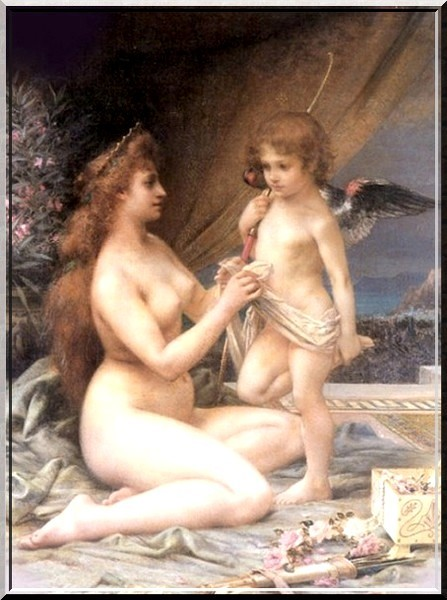 Amour obéit aux ordres de sa mère chérie, quitte ses ailes et tout réjoui, s’avance en adoptant la démarche de Iule. Et Vénus emplit les membres d’Ascagne d’un paisible sommeil, le tient blotti contre son cœur et la déesse l’emporte vers les sommets boisés d’Idalie, où la tendre marjolaine l’enveloppe de ses fleurs odorantes dans une ombre douce. »Commentaire idéologiqueComment Vénus est-elle appelée dans ce texte ? Pourquoi ?………………………………………………………………………………………………………………………………………..………………………………………………………………………………………………………………………………………..Quelle est la demande de Vénus ? ………………………………………………………………………………………………………………………………………..………………………………………………………………………………………………………………………………………..………………………………………………………………………………………………………………………………………..Le pouvoir de Cupidon est-il présenté de manière positive ou négative dans cet extrait ? ………………………………………………………………………………………………………………………………………..………………………………………………………………………………………………………………………………………..Cupidon passe à l’action (I, 695-723 / 743-750)Le banquet se prépare mais le fils de Vénus aussi… Nec non et Tyrii per limina laeta frequentes conuenere, toris iussi discumbere pictis. Mirantur dona Aeneae, mirantur Iulumflagrantisque dei uoltus simulataque uerba, pallamque et pictum croceo uelamen acantho. Praecipue infelix, pesti deuota futurae, expleri mentem nequit ardescitque tuendo Phoenissa, et pariter puero donisque mouetur.Ille ubi complexu Aeneae colloque pependit et magnum falsi impleuit genitoris amorem, reginam petit haec oculis, haec pectore toto haeret et interdum gremio fouet, inscia Dido, insidat quantus miserae deus; at memor illematris Acidaliae paulatim abolere Sychaeum incipit, et uiuo temptat praeuertere amore iam pridem resides animos desuetaque corda.(…)Nec non et uario noctem sermone trahebat infelix Dido, longumque bibebat amorem,multa super Priamo rogitans, super Hectore multa; (…)Vocabulaireăbŏlĕo, es, ere, eui, itum : détruire, supprimerăcanthus, m. : acanthe ; f. mimosaAcidalia, ae, f. : l’Acidalienne (fait référence à la fontaine d’Acidalie, où les Grâces se baignaient)ardesco, is, ere : s'enflammer, prendre feubĭbo, is, ere, bibi, bibitum : boirecomplexus, us, m. : l'action d'embrasser, l'étreinte, le lien affectueuxconvĕnĭo, is, ire, ueni, uentum : 1. venir ensemble, se rassembler cor, cordis, n. : coeurcrŏcĕus, a, um : de safran, couleur de safrandēsŭētus, a, um : dont on a perdu l'habitude ; qui a perdu l'habitudedēvŏvĕo, es, ere, uoui, uotum : 1. vouer, dédier, consacrer 2. maudire 3. soumettre à des sortilègesdiscumbo, is, ere, cubui, cubitum : se coucherexplĕo, es, ere, eui, etum : remplirfallo, is, ere, fefelli, falsum : tromper, tendre un piègeflagrans, antis : brûlant, enflamméfŏvĕo, es, ere, foui, fotum : réchauffer, choyer, soutenirgrĕmĭum, ii, n. : sein maternelhaerĕo, es, ere, haesi, haesum : être attachéillĕ, illa, illud : ce, cette, celui-ci, celle-ci, il, elleimplĕo, es, ere, eui, etum : emplir ( - fidem) = donner l'apparence deincĭpĭo, is, ere, cepi, ceptum : commencerinfēlix, icis : malheureuxinscĭus, a, um : qui ne sait pas, qui ne se doute pas de ; inconnuinsīdo, is, ere, sedi, sessum : s'asseoir sur, se fixer dansinterdum, inv. : quelquefois, parfois, pendant ce tempsjam, adv. : déjà, à l'instant, désormaisjŭbĕo, es, ere, iussi, iussum : 1. inviter à, engager à 2. ordonnerlaetus, a, um : 1. joyeux 2. agréable 3. favorable 4. plaisant 5. riche, abondantlīmĕn, inis, n. : seuil, entréemĕmor, oris, +gén. : qui a le souvenirmens, entis, f. : espritmīror, aris, ari : 1. s'étonner, être surpris 2. voir avec étonnement, admirermŏvĕo, es, ere, moui, motum : déplacer, émouvoirnĕc, adv. : et...ne...pasnĕquĕo, is, ire, quiui-quii, quitum : ne pas pouvoirpalla, ae, f. : manteau de femmepărĭter, adv. : également; comme, à la manière depaulātim, adv. : peu à peupendĕo, es, ere, pependi, - : être suspendupestis, is, f. : la maladie contagieuse, l'épidémie, le fléaupĕto, is, ere, iui, itum : 1. chercher à atteindre, attaquer, 2. chercher à obtenir, rechercher, briguer, demanderPhoenissus, a, um : Phénicien (la Phénicie correspond à peu près au Liban actuel)pingo, is, ere, pinxi, pictum : peindrepraecĭpŭē, adv. : surtoutpraeverto, is, ere, ti, sum : surprendreprīdem, adv. : depuis longtempsquantus, a, um, adj., pr. excl et interr : quel (en parlant de grandeur)rĕsĕs, idis : qui reste, qui séjourne, oisifrŏgĭto, as, are : demandersĭmŭlo, as, are : 1. rendre semblable 2. simuler, feindre, faire semblantSȳ̆chaeus, i, m. : Sychée (époux de Didon)tŏrus, i, m. : renflement, muscle saillant ; littrăho, is, ere, traxi, tractum : prolongertŭĕor, eris, eri, tuitus sum : protégerTўrĭus, a, um : Tyrien, Carthaginoisŭbĭ, adv. interr. ou rel. : où, où ?; conj. quandvēlāmĕn, inis, n. : la couverture, le vêtement, la robeverbum, i, n. : 1. le mot, le terme, l'expression 2. la parole 3. les mots, la formevoltus, us, m. : = uultus, us, m. : regardConfidences… (IV, 1-30)At regina graui iamdudum saucia curauolnus alit uenis et caeco carpitur igni.Multa uiri uirtus animo multusque recursatgentis honos ; haerent infixi pectore uoltusuerbaque nec placidam membris dat cura quietem.Postera Phoebea lustrabat lampade terrasumentemque Aurora polo dimouerat umbram,cum sic unanimam adloquitur male sana sororem :« Anna soror, quae me suspensam insomnia terrent !quis nouos hic nostris successit sedibus hospes,quem sese ore ferens, quam forti pectore et armis !Credo equidem, nec uana fides, genus esse deorum.Degeneres animos timor arguit. Heu, quibus illeiactatus fatis ! quae bella exhausta canebat !Si mihi non animo fixum immotumque sederetne cui me uinclo uellem sociare iugali,postquam primus amor deceptam morte fefellit ;si non pertaesum thalami taedaeque fuisset,huic uni forsan potui succumbere culpae.Anna, fatebor enim, miseri post fata Sychaeiconiugis et sparsos fraterna caede penatissolus hic inflexit sensus animumque labantemimpulit. Agnosco ueteris uestigia flammae.Sed mihi uel tellus optem prius ima dehiscatuel pater omnipotens adigat me fulmine ad umbras,pallentis umbras Erebo noctemque profundam,ante, pudor, quam te uiolo aut tua iura resoluo.Ille meos, primus qui me sibi iunxit, amoresabstulit ; ille habeat secum seruetque sepulcro. »Sic effata sinum lacrimis impleuit obortis.Vocabulaireădĭgo, is, ere, egi, actum : 1. pousser en avant, enfoncer adlŏquor, eris, i, locutus sum : parler (aliquem, à qqn), haranguer, exhorteragnosco, is, ere, noui, nitum : percevoir, reconnaîtreălo, is, ere, ui, altum ou alitum : 1. nourrir, alimenter 2. développer 3. se nourrirargŭo, is, ere, ui, utum : montrer, prouver, dénonceraufĕro, fers, ferre, abstuli, ablatum : emporterbellum, i, n. : guerrecaecus, a, um : aveuglecaedes, is, f. : meurtre, massacrecaedo, is, ere, cecidi, caesum : abattre, tuercăno, is, ere, cecini, cantum : 1. chanter, résonner, retentir carpo, is, ere, carpsi, carptum : cueillir, harceler, affaiblircrēdo, is, ere, didi, ditum : I. 1. confier en prêt 2. tenir pour vrai 3. croire II. avoir confiance, se fiercum, prép + abl., conj. : conjonction + ind. = quand, lorsque, comme, ainsi que dēcĭpĭo, is, ere, cepi, ceptum : tromper, abuserdēgĕnĕr, eneris : dégénéré, qui dégénère, abâtardidēgĕnĕro, as, are : dégénérer; altérer, ruinerdĕhisco, is, ere : se fendre, s'entrouvrirdīmŏvĕo, es, ere, moui, motum : écarter, partager, diviser, fendreeffor, atur, ari, atus sum : dire, prédire, formulerĕquĭdem, adv. : bien sûr, évidemmentĔrĕbus, i, m. : l'Erèbe, les enfersexhaurĭo, is, ire, hausi, haustum : vider en puisant, épuiserfallo, is, ere, fefelli, falsum : tromper, tendre un piègefătĕor, eris, eri, fassus sum : reconnaître, avouerfātum, i, n. : la prédiction, le destin, la fatalité, la destinéefĕro, fers, ferre, tuli, latum : porter, supporter, rapporterfĭdēs, ei, f. : 1. foi, confiance 2. crédit 3. loyauté 4. promesse, parole donnée 5. protectionfīgo, is, ere, fixi, fixum : planter, transpercer, arrêter, fixerforsan, adv. : peut-êtrefrāternus, a, um : de frère, fraternelfulmĕn, inis, n. : foudregĕnŭs, eris, n. : race, origine, espècehaerĕo, es, ere, haesi, haesum : être attachéheu, interj. : hélas !hospĕs, itis, m. : l'hôteignis, is, m. : feuimmōtus, a, um : sans mouvement, immobileimpello, is, ere, puli, pulsum : heurter contre, ébranlerimplĕo, es, ere, eui, etum : emplir ( - fidem) = donner l'apparence deīmus, a, um : le plus profond de, le fond deinfīgo, is, ere, fixi, fixum : ficher dans, enfoncerjacto, as, are : 1. jeter, lancer 2. agiter 3. débattre 4. jeter avec ostentation, vanterjamdūdum, adv. : depuis longtempsjŭgālis, e : de joug, conjugal, nuptial, d'hymenjungo, is, ere, iunxi, iunctum : joindrelăbo, as, are : chanceler, vaciller, glisser, coulerlampăs, adis, f. : la torche, le flambeau, la lampelustro, as, are : purifier par un sacrifice expiatoire, parcourirmale sanus : insensémultus, a, um : en grand nombre (surtout au pluriel : nombreux)nē, conj. sub. + subj. : que (verbes de crainte et d'empêchement), pour que ne pas, de ne pas (verbes de volonté)ŏbŏrĭor, iris, iri, ortus sum : se lever, jailliropto, as, are : souhaiterōs, oris, n. : le visage, la bouche, l'entrée, l'ouverturepallĕo, es, ere, ui intr. : être pâle, pâlirPĕnātes, ium, m. pl. : pénatespertaesus, a, um : dégoûté, las de (me pertaesum est : je fus dégoûté +Gén.)Phoebeus, a, um : de Phébus, d’Apollonplăcĭdus, a, um : doux, calme, paisiblepŏlus, i, m. : le pôle, le cielpostĕrus, a, um : suivant ; in posterum : à l'avenirpostquam, conj. sub. : après quequĭes, etis, f. : repos, tranquillitérĕcurso, as, are : courir en arrière, s'éloigner rapidementrĕsolvo, is, ere, solui, solutum : dénouer, libérer, rompresaucĭus, a, um : ensanglantésēcum, sēcum = cum se : avec soisĕdeo, es, ere, sedi, sessum : 1. être assis 2. siéger 3. séjourner, demeurersēdes, is, f. : siège, placeservo, as, are : veiller sur, sauversīc, adv. : ainsi ; sic... ut : ainsi... quesŏcĭo, as, are : faire partager, mettre en commun, unirspargo, is, ere, sparsi, sum : 1. jeter çà et là, répandre 2. disperser, disséminer 3. parsemer, jonchersuccēdo, is, ere, cessi, cessum : aller sous, gravir, monter, aller aux pieds de, succéderSȳ̆chaeus, i, m. : Sychée (époux de Didon)taeda, ae, f. : le pin, la torchetellūs, uris, f. : terre, sol, terrain, paysterrĕo, es, ere, ui, itum : 1. effrayer, épouvanter 2. mettre en fuite, chasserthălămus, i, m. : chambre, littĭmor, oris, m. : peurūmĕo, es, ere : être humideūnănĭmus, a, um : qui a les mêmes sentiments, qui vit en accordvānus, a, um : vide, creux, vain, sans consistancevĕl, adv. : ou, ou bien, même, notamment (uel... uel... : soit... soit...)vēna, ae, f. : la veinevestīgĭum, ii, n. : trace de pas, tracevinclum, i, n. : le lien, l'attachevĭŏlo, as, are : traiter avec violence, profaner, outragervolnus, ĕris, n. : blessureCédons à la passion (IV, 74 – 89)Après les aveux faits à sa sœur Anna, cette dernière s’exprime de manière franche et dit à Didon à quel point il serait triste qu’elle consume sa jeunesse dans la solitude. Elle lui rappelle que les cendres et les esprits des disparus ne se soucient pas de ce qui arrive sur terre. Elle liste ensuite les prétendants qu’elle a éconduits, puis les terres inhospitalières frontalières. Anna finit son discours par l’image d’une Carthage grandie par l’union avec un Troyen. Les vers 54 et 55 sont particulièrement percutants : His dictis incensum animum inflammauit amore, Spemquededit dubiae menti, soluitque pudorem. Après avoir participé à des cérémonies sacrificielles, Didon s’abandonne à l’amour… Nunc media Aenean secum per moenia ducitSidoniasque ostentat opes urbemque paratam,incipit effari mediaque in uoce resistit ;nunc eadem labente die conuiuia quaerit,Iliacosque iterum demens audire laboresexposcit pendetque iterum narrantis ab ore.Post ubi digressi, lumenque obscura uicissimluna premit suadentque cadentia sidera somnos,sola domo maeret uacua stratisque relictisincubat : illum absens absentem auditque uidetque,aut gremio Ascanium genitoris imagine captadetinet, infandum si fallere possit amorem.Non coeptae adsurgunt turres, non arma iuuentusexercet portusue aut propugnacula bellotuta parant ; pendent opera interrupta minaequemurorum ingentes aequataque machina caelo.Vocabulaireadsurgo, is, ere, surrexi, surrectum : se lever, se dresser, se lever pour faire honneur à quelqu'unaequatus caelo : élevé jusqu'au cielAscănĭus, i, m. : Ascagne = Iulecōepĭo, is, ere, coepi, coeptum : (plutôt avec rad. pf et supin) : commencerconvīvĭum, ii, n. : repas en commun, banquetdēmens, entis : fou, démentdētĭnĕo, es, ere, tinui, tentum : tenir éloigné, retenirdīgrĕdĭor, eris, i, gressus sum : s'en allereffor, atur, ari, atus sum : dire, prédire, formulerexposco, is, ere, poposci, poscitum : solliciter, demander vivementIliacus, a, um : d’Ilion, de Troieincŭbo, as, are, bui, bitum : être couché dans, couver, veillerinfandus, a, um : honteux, abominable, horrible, monstrueuxĭtĕrum, inv. : de nouveaujŭventūs, tūtis, f. : jeunesselăbor, eris, i, lapsus sum : tomber, glissermāchĭna, ae, f. : l'engin, la machinemaerĕo, es, ere : s'affliger, être triste, déplorermĕdĭus, a, um : qui est au milieu, en son milieumĭnae, arum, f. pl. : minae, arum : les menacesmoenĭa, ium, n. pl. : les murs, les muraillesnunc, adv. : maintenantops, opis, f. : sing., pouvoir, aide ; pl., richessesostento, as, are : montrer, faire étalage deportus, us, m. : portprĕmo, is, ere, pressi, pressum : presser, accabler, écraserpropugnaculum, i, n. : rempart, fortificationrĕsisto, is, ere, stiti : demeurer, résister à, s'arrêterSidonius, a, um : Sidonien (Sidon, actuellement Saïda, était la capitale de la Phénicie)strātum, i, n (strata, orum) : couverture de lit, lit, selle, bât, pavageturris, is, f. : tourvĭcissim, adv. : à son tourvox, uocis, f. : 1. la voix 2. le son de la voix 3. l'accent 4. le son 5. , la parole, le motSuivant ce passage, Junon s’incline face au pouvoir de Vénus et lui propose de réunir les deux amants pour qu’ils contractent un mariage et fusionnent leurs deux peuples. La déesse de l’amour, non mécontente de voir cette idylle se dérouler sous ses yeux, reste tout de même sur ses gardes car elle sait l’inimitié de Junon pour les Troyens. Elle sait aussi que Jupiter a déjà tracé le destin de son fils, qui est d’atteindre les terres d’Hespérie. Elles imaginent de réunir Didon et Enée dans la même grotte afin qu’ils s’unissent. IV, 165-172 :Qui est Tellus ? Pourquoi est-elle présente dans ce passage ? 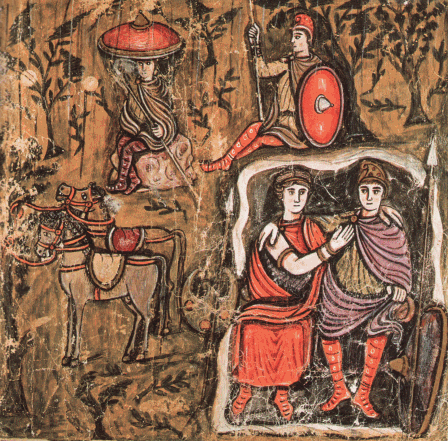 Observe les termes soulignés et leur traduction. Que représentent-ils dans le contexte de notre passage ?Quel est la culpa de Didon ?  La poésie élégiaqueTibulleL'histoire ne nous apprend rien sur Tibulle ; elle se borne à le nommer parmi les poètes les plus distingués du siècle d'Auguste. Nous ne le connaissons guère que par ses ouvrages.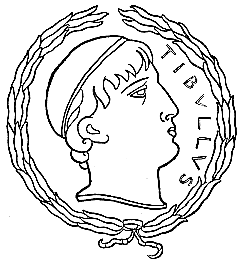 
L'opinion la plus commune fait naître Tibulle (Aulus Albius) à Rome, vers l'an 43 avant Jésus-Christ, sous le consulat d'Hirtius et de Pansa ; c'est du moins l'induction que l'on tire de ces vers de la 5e élégie du livre III :Natalem nostri primum videre parentes, 
Quum cecidit fato consul uterque pari,qui font, à ce qu'on croit, allusion à la fin tragique de ces deux consuls, tués tous deux devant Modène, où ils étaient allés pour délivrer Brutus, assiégé par Antoine. Cette même année vit naître Ovide, qui fut l'ami de Tibulle, et qui lui survécut pour le pleurer.La famille de Tibulle appartenait à l'ordre équestre, et n'était pas sans illustration dans les charges civiles et militaires. Ses parents lui laissèrent une grande fortune dont il sut faire un noble usage ; nous en avons pour preuve la charmante épître d'Horace,Albi, nostrorum sermonum candide judex, etc.,où il fait de notre poète le portrait le plus flatteur :On voit en outre, par ces vers, que Tibulle avait reçu en partage tous les dons du corps et de l'esprit ; qu'il était beau, surtout qu'il était riche, et qu'il pouvait mener une vie élégante : Mundus victus, non deficiente crumena. Doué de ce triple mérite, il dut réussir auprès des femmes. Aussi eut-il un grand nombre de maîtresses ; car il ne se piquait pas de constance, quoique Chaulieu en fasse un vrai berger d'Arcadie dans ces vers qui le peignent assez mal :Singulier Céladon que ce poète qui avoue lui-même quatre maîtresses : Délie, Sulpicia, Nééra et Némésis, sans compter les distractions d'un autre genre dont les Romains ne se faisaient aucun scrupule !

Mais le plaisir coûtait cher à Rome, et Tibulle ne tarda pas à dissiper une grande partie de sa fortune, dont il ne supporta pas la perte avec cette fermeté stoïque dont plusieurs de ses interprètes ont bien voulu le gratifier. Au contraire, en vingt endroits de ses élégies, il se plaint de sa pauvreté, et donne des regrets à son ancienne opulence. Ce qui surtout le désole, c'est de n'être pas assez riche pour acheter les faveurs de ses maîtresses ; car, il faut bien l'avouer, cette Délie, cette Némésis, cette Nééra, que Tibulle a chantées en si beaux vers, n'étaient que des courtisanes. Mais il faut se rappeler, pour la justification de notre poète, qu'à Rome et à Athènes les femmes de cette classe tenaient souvent un rang très distingué par leur esprit, leurs talents et le choix de leur société. D'ailleurs il y a lieu de croire que les maîtresses d'un homme tel que Tibulle n'étaient pas des courtisanes ordinaires. Toutefois il paraît que ces dames étaient fort intéressées : car Tibulle, ne pouvant se faire ouvrir qu'à prix d'or la porte de Némésis, est prêt, dit-il, pour s'en procurer, à commettre tous les crimes.
Ce n'est, sans doute, qu'une hyperbole poétique ; mais un peu plus loin on le voit résigné, pour désarmer les rigueurs de sa belle, à vendre tout son patrimoine...Cependant la perte de sa fortune n'entraîna pas celle de ses amis ; car il resta lié avec tout ce que Rome comptait alors d'hommes distingués. Nous avons vu quelle estime avait pour lui Horace, qui le consultait sur ses ouvrages ; l'élégie qu'Ovide lui a consacrée prouve aussi qu'une tendre intimité l'unissait à ce poète. J'ignore si Tibulle fut un des favoris d'Auguste et de Mécène, car il ne fait dans ses vers aucune mention ni de ce prince ni de son ministre ; mais il est certain qu'il trouva un zélé protecteur dans Messala Corvinus, auquel il a consacré un beau poème, le premier du livre IV, et dont sa muse reconnaissante a reproduit l'éloge sous toutes les formes dans un grand nombre de ses élégies.
Entraîné, moins par un goût bien décidé pour la carrière des armes, que par son dévouement pour Messala, Tibulle l'accompagna dans son expédition de Syrie ; mais il tomba malade en chemin, et fut forcé de s'arrêter à Corcyre (l'île des Phéaciens), où il faillit mourir loin de son ami, de sa mère et de sa soeur, comme il le raconte d'une manière si touchante dans la 3e élégie du livre Ier.Croyant toucher à sa dernière heure, il composa pour lui-même cette épitaphe, qui est un nouveau témoignage de son tendre attachement pour Messala :Il paraît, d'après un autre passage de l'élégie 7 du livre Ier, qu'il suivit aussi son protecteur dans une expédition en Gaule... Mais il ne tarda pas à reconnaître que les travaux et les fatigues de la guerre étaient incompatibles avec la faiblesse de son tempérament, et surtout avec le penchant irrésistible qui l'entraînait vers les plaisirs. C'était là sa vocation, c'était là qu'il brillait, qu'il triomphait, qu'il était lui-même.Dès lors, tout entier à l'amour et à la poésie, mais plus amant que poète, car on sent en lisant que toutes ses inspirations viennent de lame, il composa ces quatre livres d'élégies qui lui assurent le premier rang parmi les poètes élégiaques de toutes les nations.Après une vie courte, à ce qu'il paraît, mais passée au sein des plaisirs et ennoblie par la culture des lettres, Tibulle mourut, comme il l'avait désiré, à Rome, sa patrie, et dans les bras de sa mère et de sa soeur. Ovide le dit positivement dans l'élégie où il déplore la fin prématurée de son ami. Ovide nous peint encore Délie et Némésis se disputant les derniers baisers du poète mourant, qui, ne pouvant plus leur parler, leur presse encore la main, en signe d'éternel adieu. Qui n'envierait une si douce mort !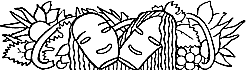 Elégies, III, 6Complète la traduction des passages en gras pour découvrir une autre facette de la fides selon Tibulle. Vocabulaireā, prép. + abl. : à partir de, après un verbe passif = paralter, era, erum : l'autre (de deux)aut, conj. coord. : ou, ou bienblandus, a, um : 1. caressant, câlin, flatteur 2. attrayant, séduisantbracchĭum, ii, n. : brascăno, is, ere, cecini, cantum : 1. chanter, résonner, retentir 2. prédire, prophétiser 3. jouer d'un instrument de musiquecăpĭo, is, ere, cepi, captum : prendrecārus, a, um : cherCătullus, i, m. : Catullecăvĕo, es, ere, caui, cautum : faire attention, veiller à ce que collum, i, n. : coucompōno, is, ere, posui, positum : mettre ensemble, disposer, enterrerconquĕror, eris, eri, questus sum : déplorercūra, ae, f. : soin, soucidiffĭcĭlis, e : difficilediscēdo, is, ere, cessi, cessum : se séparer, s'éloignerdisco, is, ere, didici : tr. - apprendre (une leçon, une nouvelle). - abs. - s'instruire, faire des études, étudier.doctus, a, um : savantdŏlor, oris, m. : la douleurebrĭus, ebrius, a, um : ivreĕgō, mei : moiei, interj. : hélasĕo, is, ire, iui, itum : alleretsi, conj. sub. : même sifactum, i, n. : le fait, l'action, le travail, l'ouvragefallax, acis : trompeurfallo, is, ere, fefelli, falsum : tromper, tendre un piègefalsus, a, um : fauxfĕro, fers, ferre, tuli, latum : porter, supporter, rapporterfĭdēs, ei, f. : 1. foi, confiance 2. crédit 3. loyauté 4. promesse, parole donnée 5. protectionfingo, is, ere, finxi, fictum : modeler, imaginer. part. fictus : feintflĕo, es, ere, fleui, fletum : pleurergaudĭum, ii, n. : le contentement, la satisfaction, la joie, la voluptéGnōsia, ae, f. : Arianeignōtus, a, um : inconnuĭmĭtor, aris, ari : imiterimpĭus, a, um : qui manque aux devoirs de piété, impie, sacrilègeinfēlix, icis : malheureuxingrātus, a, um : désagréable, déplaisant; ingratĭnĭmīcus, a, um : ennemi, de l'ennemi (inimicus, i, m. : l'ennemi)īnsŭm, es, esse : être dans, existerIononem = Iunonem > Iuno, Iunonis, f. : Junonirrītus, a, um : vain, inutileĭs, ea, id : ce, cette ; celui-ci, celle-ciIuppiterjŏcus, i, m. : plaisanteriejŭbĕo, es, ere, iussi, iussum : 1. inviter à, engager à 2. ordonnerJūppĭter, Iouis, m. : Jupiterjūro, as, are : jurerLanaeus (ou Lenaeus), i, m. : Lénéen (un des noms de Bacchus)măre, is, n. : mermendax, acis : menteurmens, entis, f. : espritmĕrĕo, es, ere, rui, ritum (mereri, eor, itus sum) : mériter, gagnerMīnōĭus, a, um : de Minos, Minoïdemŏnĕo, es, ere, ui, itum : avertir, engager ànĕc, adv. : et...ne...pasnōs, nostrum pl. : nous, jenox, noctis, f. : nuitnullŭs, a, um : aucunnunc, adv. : maintenantŏcellus, i, m. : le petit oeil, le clin d'oeilōdi, isse : haïrpendĕo, es, ere, pependi, - : être suspenduper, prép. + acc. : à travers, parperfĭdus, a, um : perfide, sans foiperiurium, ii, n. : parjurepervĭgĭlo, as, are : veiller entièrement  plur. tert. praes. ind. act.possŭm, potes, posse, potui : pouvoirprĕcor, aris, atus sum : prier, supplierprō, prép. + abl. : devant, pour, à la place de, en considération depŭella, ae, f. : fille, jeune fillequamvīs, conj. sub. : bien quequĕror, eris, i, questus sum : se plaindrequīcumquĕ, quae-, quod- (-cun-) : qui que ce soit, quoi que ce soitquĭd, inv. : pourquoi ?quondam, adv. : un jour, à un certain moment, autrefoisrĕfĕro, fers, ferre, tuli, latum : 1. reporter 2. porter en retour, rapporter (refert : il importe)rĕlinquo, is, ere, reliqui, relictum : laisser, abandonnerrĕquĭesco, is, ere, quieui, quietum : se reposerrīdĕo, es, ere, risi, risum : rirerīsus, us, m. : riresērĭus, a, um : sérieuxsīc, adv. : ainsi ; sic... ut : ainsi... quesollĭcĭtus, a, um : inquiet, soucieuxsŏno, as, are, sonui, sonitum : sonner, résonner, faire du bruitsordĭdus, a, um : sale, avaretămen, adv. : cependanttēcum, tēcum = cum te : avec toiTheseus, a, um : de Théséetŏtĭens, inv. : tant de fois ; ... quotiens : autant de fois... quetristis, e : 1. triste, affligé 2. sombre, sévère, moroseturpis, e : honteuxVĕnŭs, neris, f. : Vénus (déesse)verbum, i, n. : 1. le mot, le terme, l'expression 2. la parole 3. les mots, la formevŏlo, uis, uelle, uolui : vouloirSpeluncam Dido dux et Troianus eandem deueniunt: prima et Tellus et pronuba Iuno dant signum; fulsere ignes et conscius aether conubiis, summoque ulularunt uertice nymphae. Ille dies primus leti primusque malorum causa fuit; neque enim specie famaue mouetur, nec iam furtiuum Dido meditatur amorem: coniugium uocat; hoc praetexit nomine culpam.Didon et le chef des Troyens aboutissent dans la même grotte. En premier lieu, Tellus, et Junon, qui préside aux hymens, donnent le signal; les éclairs et l'éther complice ont brillé pour les noces, et en haut de la grotte, les Nymphes ont hurlé. Ce jour-là fut le premier qui causa sa mort et ses malheurs;en effet, ni souci des apparences ni réputation ne lui importent, et Didon désormais n'envisage plus des amours furtives :elle parle de mariage, couvrant sa faute de ce nom.Non tu corpus eras sine pectore : Di tibi formam
Di tibi divitias dederunt, artemque fruendi, 
Quid voveat dulci nutricula majus alumno,
Qui sapere et fari possit quae sentiat, et cui
Gratia, fama, valetudo contingat abunde, 
Et mundus victus, non deficiente crumena ?Pour Tibulle, il était si bon, 
Que je crois qu'il aurait dû naître 
Sur les rivages du Lignon,
Et qu'on l'eût placé là peut-être 
Entre La Fare et Céladon.Hic jacet immiti consumptus morte Tibullus,
Messalam terra dum sequiturque mari.[3,6,1] Blanc Bacchus, assiste-moi; puisse, en retour, la vigne être toujours consacrée à tes mystères, et le lierre couronner tes tempes! Et toi, qui eut besoin aussi du même remède, dissipe ma douleur : ta liqueur bienfaisante a 
5 souvent terrassé l'Amour vaincu. Enfant chéri, mouille les coupes d'un généreux Bacchus et verse-nous le Falerne d'une main bien inclinée. Allez au loin, soucis, dure engeance; allez au loin, travaux; et que le dieu de Délos resplendisse aujourd'hui de toute la neige de ses chevaux ailés! Vous, du moins, doux amis, secondez[3,6,1] 
Candide Liber, ades - sic sit tibi mystica uitis 
semper, sic hedera tempora uincta feras - 
aufer et, ipse, meum, pariter medicande, dolorem: 
saepe tuo cecidit munere uictus amor. 
5 Care puer, madeant generoso pocula baccho, 
et nobis prona funde Falerna manu. 
Ite procul durum curae genus, ite labores; 
fulserit hic niueis Delius alitibus. 
Vos modo proposito dulces faueatis amici, [3,6,10] mon propos, et que personne ne refuse de marcher sous ma conduite, ou si quelqu'un récuse le doux combat du vin, qu'il soit trompé par une ruse secrète de l'amie qu'il chérit! Ce Dieu rend les coeurs riches; il brise l'orgueilleux 
15 et le soumet au caprice d'une maîtresse; il triomphe des tigresses d'Arménie et des lionnes fauves et adoucit des coeurs indomptables. Telle, et plus grande encore, la puissance de l'Amour... Mais demandez les présents de Bacchus; est-il quelqu'un de vous qui aime les coupes vides? L'accord est mutuel, et Liber ne voit pas d'un oeil[3,6,10] neue neget quisquam me duce se comitem, 
aut si quis uini certamen mite recusat, 
fallat eum tecto cara puella dolo. 
Ille facit dites animos deus, ille ferocem 
contundit et dominae misit in arbitrium, 
15 Armenias tigres et fuluas ille leaenas 
uicit et indomitis mollia corda dedit. 
Haec Amor et maiora ualet; sed poscite Bacchi 
munera: quem uestrum pocula sicca iuuant? 
Conuenit ex aequo nec toruus Liber in illis [3,6,20] terne ceux qui lui font honneur ainsi qu'au vin joyeux. Sa colère ne se tourne que contre les gens trop sobres. Qui craint la grande puissance du dieu irrité n'a qu'à boire. La nature de ses châtiments, la nature et la force de ses menaces vous est connue par la proie sanglante que fut aux mains de sa mère la fille de Cadmus. 
25 Mais loin de nous de pareilles craintes; si le Dieu outragé fait éclater sa colère, c'est à cette femme d'en ressentir l'effet! Quelle prière ai-je faite, insensé! Que les vents et les nuées aériennes emportent ces voeux aveugles et les dissipent! Quoique tu n'aies plus nul[3,6,20] qui se quique una uina iocosa colunt, 
nunc uenit iratus nimium nimiumque seueris: 
qui timet irati numina magna, bibat. 
Quales his poenas qualis quantusque minetur, 
Cadmeae matris praeda cruenta docet. 
25 Sed procul a nobis hic sit timor, illaque, si qua est, 
quid ualeat laesi sentiat ira dei. 
Quid precor a demens? Venti temeraria uota, 
aeriae et nubes diripienda ferant. 
Quamuis nulla mei superest tibi cura, Neaera, [3,6,30] souci de moi, Néère, puisses-tu être heureuse, et avoir un radieux destin! Pour nous, rendons à la table, étrangère aux soucis, les moments qu'on lui doit; voici venu, après bien des jours, un jour serein. (…) [3,6,30] sis felix et sint candida fata tua. 
At nos securae reddamus tempora mensae: 
uenit post multos una serena dies. 
Ei mihi, difficile est imitari gaudia falsa, 
difficile est tristi fingere mente iocum, 
35 nec bene mendaci risus componitur ore, 
nec bene sollicitis ebria uerba sonant. 
Quid queror infelix? Turpes discedite curae: 
odit Lanaeus tristia uerba pater. 
Gnosia, Theseae quondam periuria linguae (…)[3,6,40] fleuisti ignoto sola relicta mari: 
sic cecinit pro te doctus, Minoi, Catullus 
ingrati referens impia facta uiri. 
Vos ego nunc moneo: felix, quicumque dolore 
alterius disces posse cauere tuos. 
45 Nec uos aut capiant pendentia bracchia collo 
aut fallat blanda sordida lingua fide; 
etsi perque suos fallax iurauit ocellos 
Iononemque suam perque suam Venerem, 
nulla fides inerit: periuria ridet amantum (…)  Bacchus aime la Naïade: tu tardes, lent serviteur. Que l'eau de Marcia tempère ce vin chargé d'années! Je n'irai pas, si ma légère amie quitte la table où nous[3,6,50] Iuppiter et uentos inrita ferre iubet. 
Ergo quid totiens fallacis uerba puellae 
conqueror? Ite a me, seria uerba, precor. 
Quam uellem tecum longas requiescere noctes 
et tecum longos peruigilare dies, 
55 perfida nec merito nobis inimica merenti, 
perfida, sed, quamuis perfida, cara tamen! 
Naida Bacchus amat: cessas, o lente minister? 
Temperet annosum Marcia lympha merum. 
Non ego, si fugit nostrae conuiuia mensae [3,6,60] festoyons pour courir à un lit inconnu, passer la nuit entière à soupirer d'angoisse. Va, enfant, encore du vin pur! Depuis longtemps déjà j'aurais dû mouiller mes tempes du nard de Syrie et entrelacer mes cheveux de guirlandes![3,6,60] ignotum cupiens uana puella torum, 
sollicitus repetam tota suspiria nocte. 
Tu, puer, i, liquidum fortius adde merum. 
Iam dudum Syrio madefactus tempora nardo 
debueram sertis implicuisse comas. 